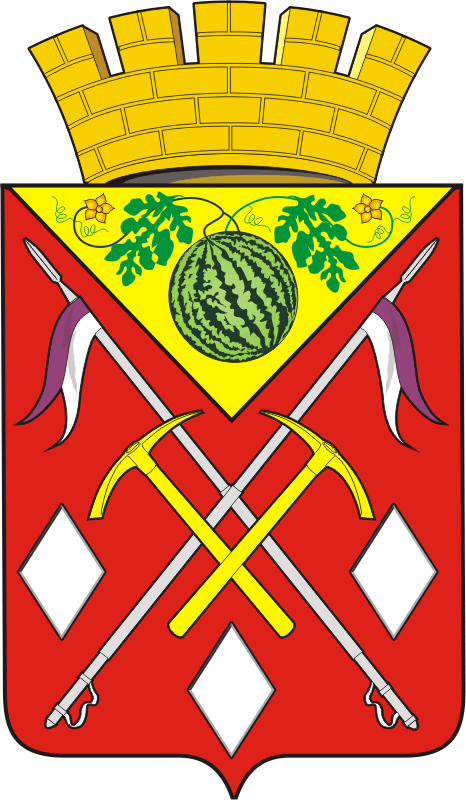 СОВЕТ ДЕПУТАТОВМУНИЦИПАЛЬНОГО ОБРАЗОВАНИЯСОЛЬ-ИЛЕЦКИЙ ГОРОДСКОЙ ОКРУГОРЕНБУРГСКОЙ ОБЛАСТИ 13 заседание         	                                               	                           II созыв31.08.2021  		                                                                            г. Соль-ИлецкРЕШЕНИЕ № 110О проведении конкурса по отбору кандидатур на должность главы муниципального образования Соль-Илецкий городской округ Оренбургской области         На основании статей 35, 36 Федерального закона от 06.10.2003 №131-ФЗ «Об общих принципах организации местного самоуправления в Российской Федерации», Закона Оренбургской области от 21.02.1996 «Об организации местного самоуправления в Оренбургской области», решения Совета депутатов  муниципального образования Соль-Илецкий городской округ от  13.11.2019 № 826  «Об утверждении Положения «О порядке проведения конкурса по отбору кандидатур на должность главы муниципального образования Соль-Илецкий городской округ Оренбургской области», Совет депутатов    муниципального образования Соль-Илецкий городской округ Оренбургской области решил:1. Провести конкурс (далее конкурс) по отбору кандидатур на должность главы муниципального образования Соль-Илецкий городской округ Оренбургской области 2 декабря 2021 года в 11.00 час..2. Установить, что прием документов на участие в конкурсе по отбору  кандидатур на должность главы муниципального образования Соль-Илецкий городской округ Оренбургской области осуществляется  с 18 октября 2021 г. по 27 октября 2021 г. (включительно) по адресу: г.  Соль-Илецк, ул. Карла Маркса, 6, каб. № 31, в рабочие дни с 9.00. до 13.00, с 14.00 до 18.00 часов, в субботу и воскресенье  с 10.00 до 12.00 часов по местному времени.3. Провести конкурс в порядке и на условиях, установленных Положением  «О порядке проведения конкурса по отбору кандидатур на должность главы муниципального образования Соль-Илецкий городской округ Оренбургской области», утвержденным решением Совета депутатов муниципального образования Соль-Илецкий  городской округ от  13.11.2019  № 826  (опубликовано в газете «Илецкая Защита» от 30.11.2019 г. № 91(11339), от 28.08.2021 № 64(11512)).4. Утвердить текст объявления о проведении конкурса по отбору кандидатур на должность главы муниципального образования Соль-Илецкий городской округ Оренбургской области согласно приложению.5. Решение Совета депутатов от 25.08.2021 № 100 «О проведении конкурса по отбору кандидатур на должность главы муниципального образования Соль-Илецкий городской округ Оренбургской области» отменить. 6. Опубликовать настоящее решение и объявление о проведении конкурса по  отбору кандидатур на должность главы муниципального образования Соль-Илецкий городской округ Оренбургской области в газете «Илецкая Защита» не позднее 09.09.2021 г. и разместить на официальном сайте администрации Соль-Илецкого городского округа  (www.soliletsk.ru) в сети Интернет.7. Установить, что настоящее решение вступает в силу после опубликования в газете «Илецкая Защита».8. Контроль исполнения решения возложить на постоянную комиссию Совета депутатов по вопросам муниципальной службы, правопорядку, труду, работе с общественными и религиозными объединениями, национальным вопросам и делам военнослужащих и казачества.Разослано: депутатам Совета депутатов  Соль-Илецкого городского округа - 19 экз., администрация Соль-Илецкого городского округа – 1 экз., прокуратура Соль-Илецкого района - 1 экз.; в дело - 1 экз.Приложение к решению Совета депутатов муниципального образования Соль-Илецкий городской округ                                                                            от 31.08.2021  № 110ОБЪЯВЛЕНИЕ о проведении конкурса по отбору кандидатур на должность главы муниципального образования Соль-Илецкий городской округ Оренбургской областиСовет депутатов муниципального образования Соль-Илецкий городской округ Оренбургской области объявляет о проведении конкурса по отбору кандидатур на должность главы муниципального образования Соль-Илецкий городской округ Оренбургской области.Дата проведения конкурса -2 декабря 2021 года.Время проведения конкурса - 11.00 часов по местному времени.Место проведения конкурса – конференц-зал администрации Соль-Илецкого городского округа по адресу: Оренбургская область, г. Соль-Илецк, ул. Карла Маркса, д.6, кабинет 39.Прием документов на участие в конкурсе по отбору  кандидатур на должность главы муниципального образования Соль-Илецкий городской округ Оренбургской области осуществляется    с 18 октября 2021 г. по 27 октября 2021 г. (включительно) по адресу: г.  Соль-Илецк, ул. Карла Маркса, 6, каб. № 31, в рабочие дни с 9.00. до 13.00, с 14.00 до 18.00 часов, в субботу и воскресенье  с 10.00 до 12.00 часов по местному времени.На участие в конкурсе имеет право каждый гражданин Российской Федерации независимо от пола, расы, национальности, языка, происхождения, имущественного и должностного положения, места жительства, отношения к религии, убеждений и принадлежности к общественным объединениям, достигший возраста 21 года.Кандидатом на должность главы муниципального образования Соль-Илецкий городской округ может быть гражданин, который на день проведения конкурса не имеет в соответствии с Федеральным законом от 12.06.2002 №67-ФЗ «Об основных гарантиях избирательных прав и права на участие в референдуме граждан Российской Федерации» ограничений пассивного избирательного права для избрания выборным должностным лицом местного самоуправления.К  кандидатам на должность главы муниципального образования Соль-Илецкий городской округ устанавливаются следующие требования к профессиональному образованию и профессиональным знаниям и навыкам, для осуществления главой муниципального образования     Соль-Илецкий городской округ полномочий по решению вопросов местного значения, а также отдельных государственных полномочий, переданных органам местного самоуправления: наличие высшего образования, опыта работы на выборных и (или) высших и главных должностях в органах государственной власти, местного самоуправления, либо на руководящих должностях организаций.Гражданин, изъявивший желание участвовать в конкурсе, представляет в конкурсную комиссию следующие документы:1) личное заявление об участии в конкурсе по форме согласно приложению №1 к Положению  «О порядке проведения конкурса по отбору кандидатур на должность главы муниципального образования Соль-Илецкий городской округ Оренбургской области», утвержденному решением Совета депутатов муниципального образования Соль-Илецкий  городской округ от  13.11.2019  № 826 (далее – положение);2) собственноручно заполненную и подписанную анкету по форме, установленной приложением №2 к Положению;3) копию паспорта;4) копию трудовой книжки;5) копии документов об образовании;6) письменное согласие на обработку своих персональных данных в порядке, предусмотренном статьей 9 Федерального закона от 27.07.2006 № 152-ФЗ «О персональных данных».Не позднее дня до даты проведения конкурса по отбору кандидатур              на должность главы муниципального образования Соль-Илецкий городской округ, гражданин, допущенный к участию в конкурсе, представляет в конкурсную комиссию документы, подтверждающие отсутствие ограничений пассивного избирательного права для избрания выборным должностным лицом местного самоуправления, предусмотренных пунктом 3.2. статьи 4 Федерального закона от 12.06.2002 №67-ФЗ     «Об основных гарантиях избирательных прав и права на участие в референдуме граждан Российской Федерации» (справку о наличии (отсутствии) судимости и (или) факта уголовного преследования).Гражданин, желающий участвовать в конкурсе, вправе представить                   в конкурсную комиссию программу (концепцию) развития муниципального образования, а также документы, характеризующие его профессиональные качества: рекомендательные письма; характеристику с места работы; документы о дополнительном профессиональном образовании, о присвоении ученой степени (звания), о наградах и почетных званиях и другие документы.Копии документов представляются в нотариально заверенной форме либо одновременно с подлинниками, которые возвращаются заявителю после сверки с ними копий документов. Сверенные с подлинниками копии документов заверяются секретарем конкурсной комиссии.О приеме документов претенденту на участие в конкурсе выдается расписка  с описью принятых документов по форме, установленной приложением №3 к Положению.В случае нарушения срока представления документов, установленных Положением, гражданин не допускается к участию в конкурсе.По окончании срока приема документов конкурсная комиссия формирует список кандидатов для участия в конкурсе и утверждает его своим решением.В случае если кандидат представил письменное заявление о снятии своей кандидатуры от участия в конкурсе, он считается снявшим кандидатуру с момента поступления указанного заявления в конкурсную комиссию.Образцы документов, необходимых для участия в конкурсе, можно получить по адресу: г. Соль-Илецк, ул. Карла Маркса,  д. 6, кабинет № 31. Контактный телефон: 8(35336) 2-36-79.Председатель Совета депутатов муниципального образования Соль -Илецкий городской округ                                                Н.А. Кузьмин                     